ГАУ ДПО РК «КАРЕЛЬСКИЙ ИНСТИТУТ РАЗВИТИЯ ОБРАЗОВАНИЯ»ЦЕНТР ЭТНОКУЛЬТУРНОГО ОБРАЗОВАНИЯРЕСПУБЛИКАНСКАЯ ОЛИМПИАДА ШКОЛЬНИКОВ ПО КАРЕЛЬСКОМУ, ВЕПССКОМУ И ФИНСКОМУ ЯЗЫКАМОЛИМПИАДА ПО КАРЕЛЬСКОМУ ЯЗЫКУЛИВВИКОВСКОЕ НАРЕЧИЕ4-5 КЛАССКЛЮЧИФамилия, имя, отчество участника олимпиады:________________________________________________________________________________________________________________________________________________Район, населенный пункт, школа, класс:________________________________________________________________________________________________________________________________________________Количество лет изучения карельского языка________________________________________________________________________________________________________________________________________________Фамилия, имя, отчество учителя карельского языка:________________________________________________________________________________________________________________________________________________2021ЧАСТЬ 1.1. Привет! Меня зовут Кот Кисумису, а моего друга – Пиноккио. Мы вместе приготовили для тебя сказочный квест. Чтобы попасть в него, нужно правильно выбрать начало сказки. Подчеркни самый подходящий вариант.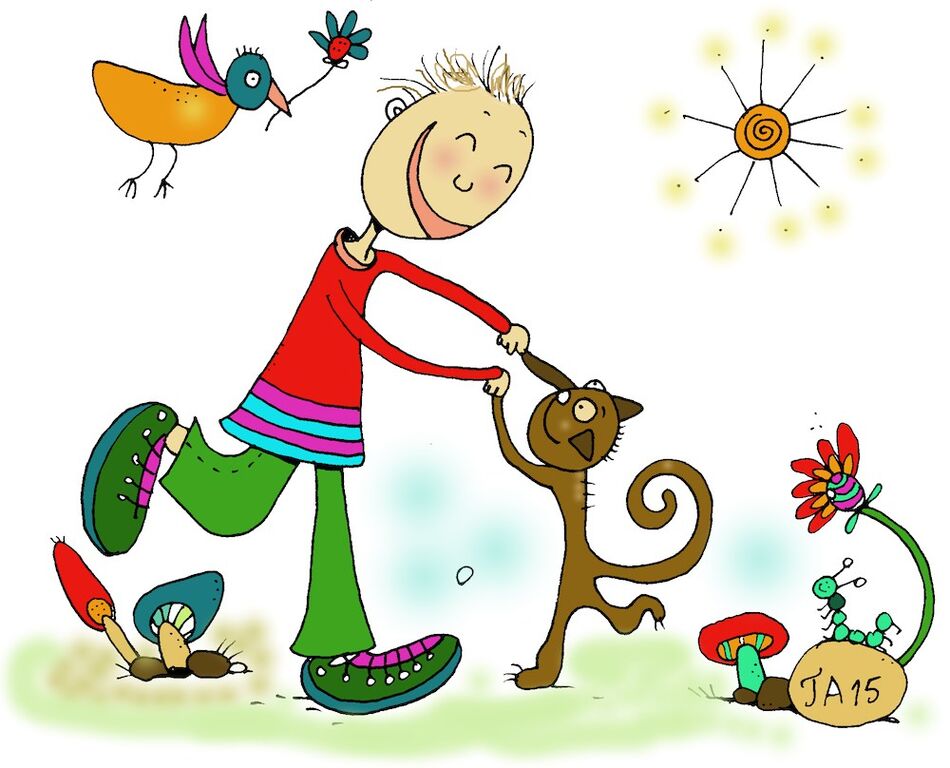 2. Когда-то Пиноккио был куклой, которую сделал из полена мастер Джеппетто. Чтобы оживить эту историю, нужно выбрать из списка одно подходящее слово и соединить его чертой со словом TYTTI. Тогда кукла станет деревянной, а мастер превратится в плотника.3. Чтобы Пиноккио смог пойти в школу, Джеппетто сшил ему костюм: HäI omBeli RUSKIEN paiJan, vihANDAT šTANIT da šuapkan. Как ты думаешь, на какой картинке наш герой одет именно в эту одежду? Обведи соответствующую цифру.1   2      3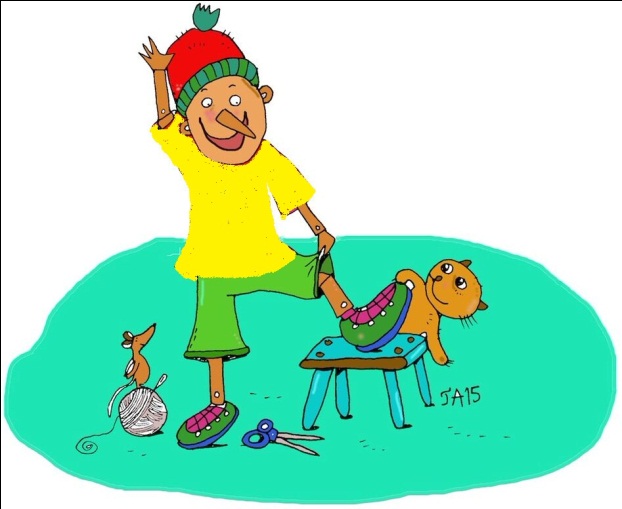 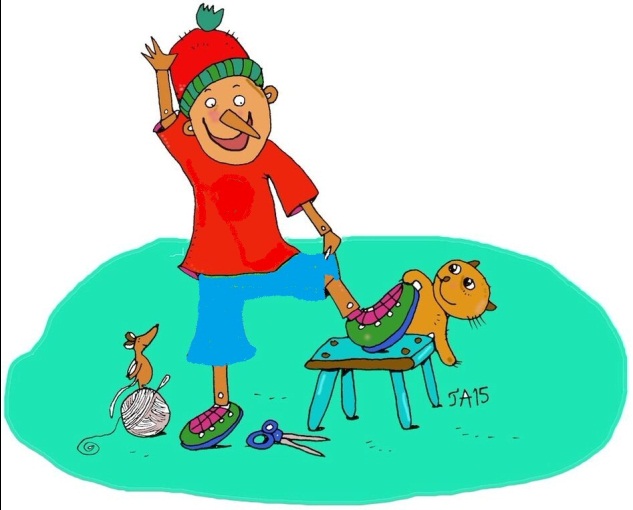 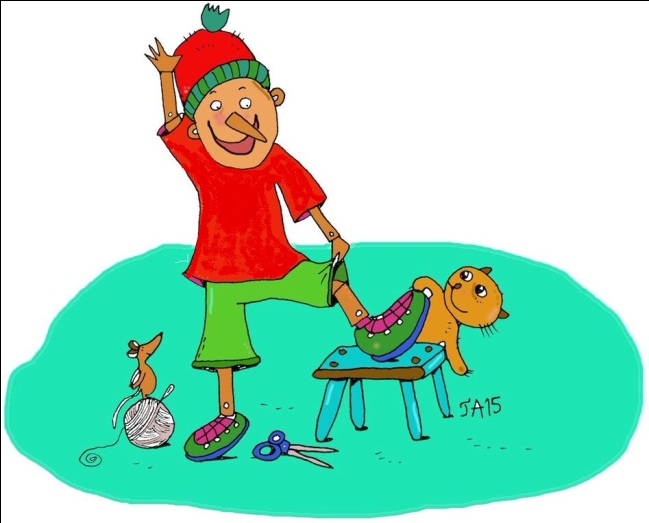 4. Джеппетто также купил Пиноккио азбуку. Найди эту книгу на полке и обведи.5. У Пиноккио был необыкновенный длинный нос. Кроме того, каждый раз, когда деревянный человечек говорил неправду, его нос удлинялся еще на 1 см. Найди среди высказываний Пиноккио те, после которых его нос вырастал, и отметь их галочкой по образцу.  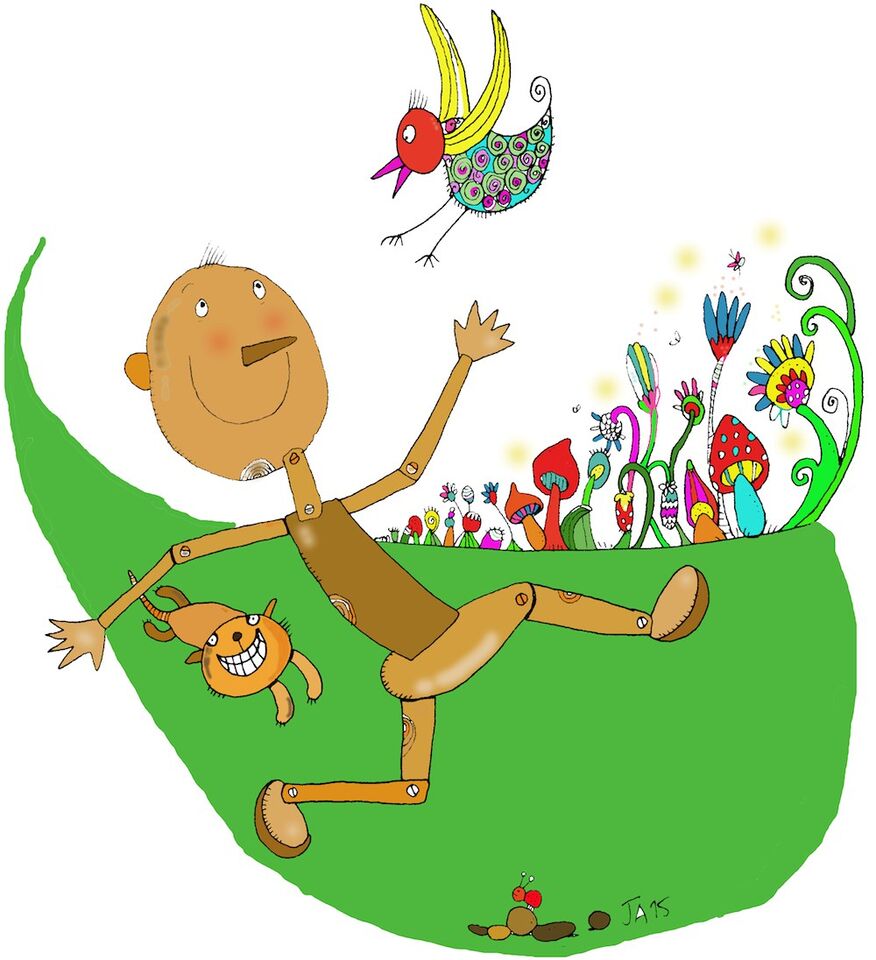 6. На сколько сантиметров нос Пиноккио удлинился после предыдущего задания? Дорисуй нос на нужное расстояние.7. Самого Пиноккио тоже обманывали. Например, кот и лиса предложили ему зарыть пять золотых монет на поле чудес в стране дураков, чтобы из них выросло денежное дерево. А в каком из текстов об этом говорится? Обведи нужную букву.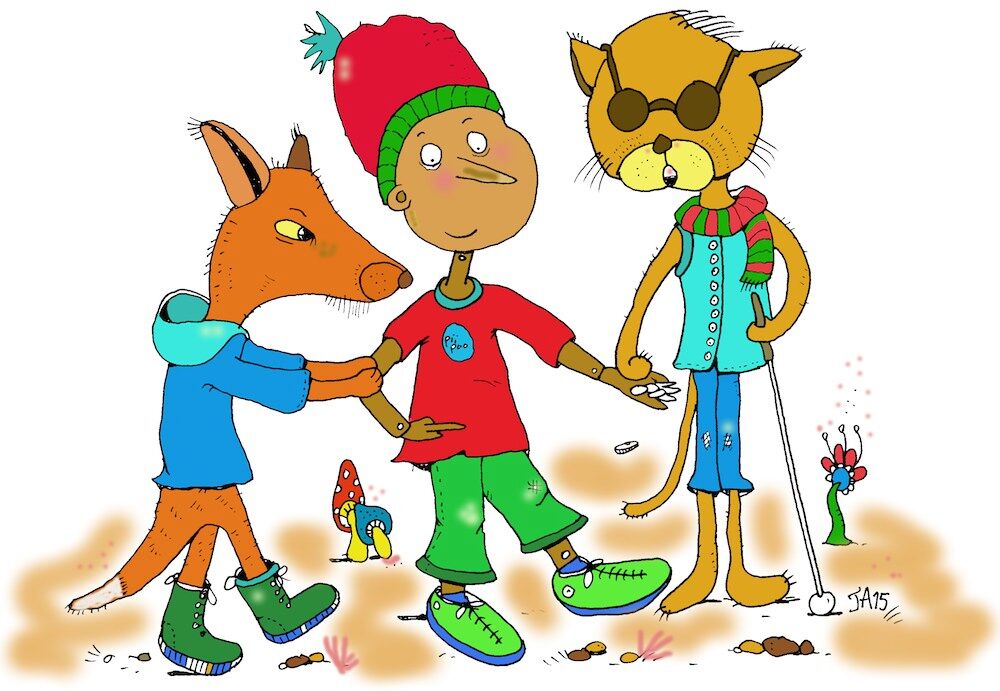 8. Однажды Пиноккио вместо школы отправился в страну игрушек. Там он ничего не делал и от безделья заболел. А как называлась эта болезнь? Рассмотри внимательно уши Пиноккио на картинке и подчеркни нужное слово.9. Пиноккио выручила фея. Она произнесла заклинание, после чего деревянный человечек выздоровел, вернулся домой, начал заботиться об отце – мастере Джеппетто, стал ходить в школу, выучил много нового, всегда говорил только правду и однажды превратился в настоящего мальчика. А чтобы это случилось в нашей сказке, нужно вставить в текст пропущенные слова из списка.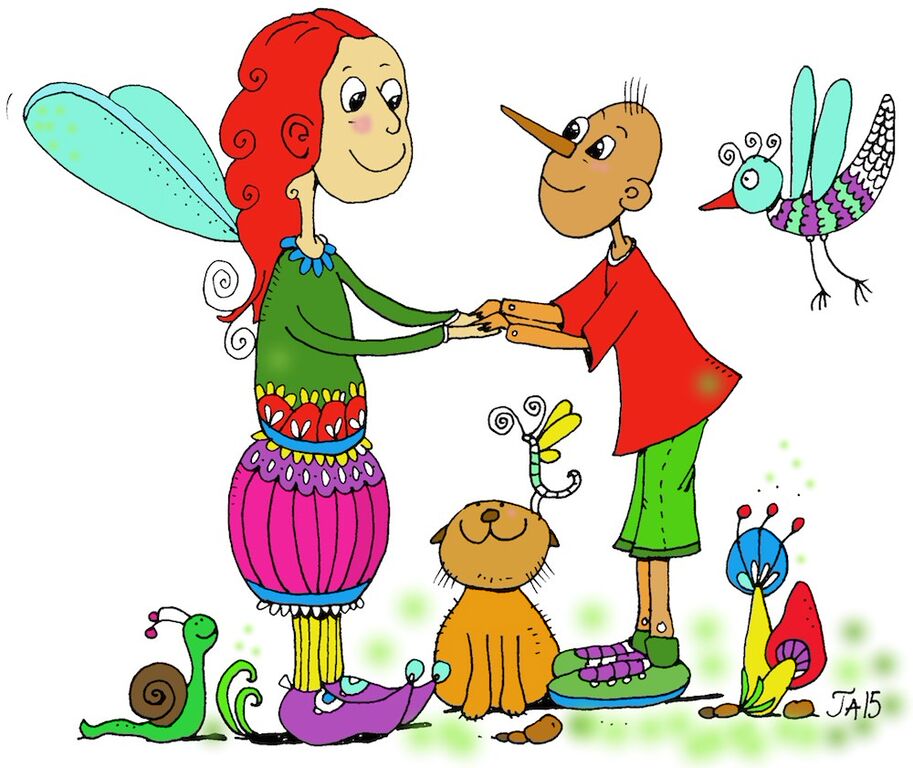 10. Ты молодец! Справился со всеми заданиями сказочного квеста. Осталось только выбрать фразу для того, чтобы поблагодарить всех его участников. Подчеркни нужный вариант.ЧАСТЬ 2.11. Познакомься ещё с одним другом Пиноккио. Это сверчок Čirku по имени Čiroi.Прочитай его письмо и напиши ему ответ по образцу.12. Сыграй со сверчком Чирой в игру ”OIGIEH – VIÄRÄH”. Например, Чирой говорит: ”Tomuattu on sinine.” – А ты отвечаешь: ”Viäräh.”Или Чирой  говорит: ”Talvel panou lundu.” –А ты отвечаешь: ”Oigieh.”Сначала три раза загадывает Чирой, а потом три раза загадываешь ты.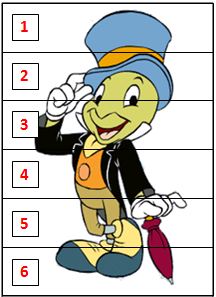 Примеры загадок Саму: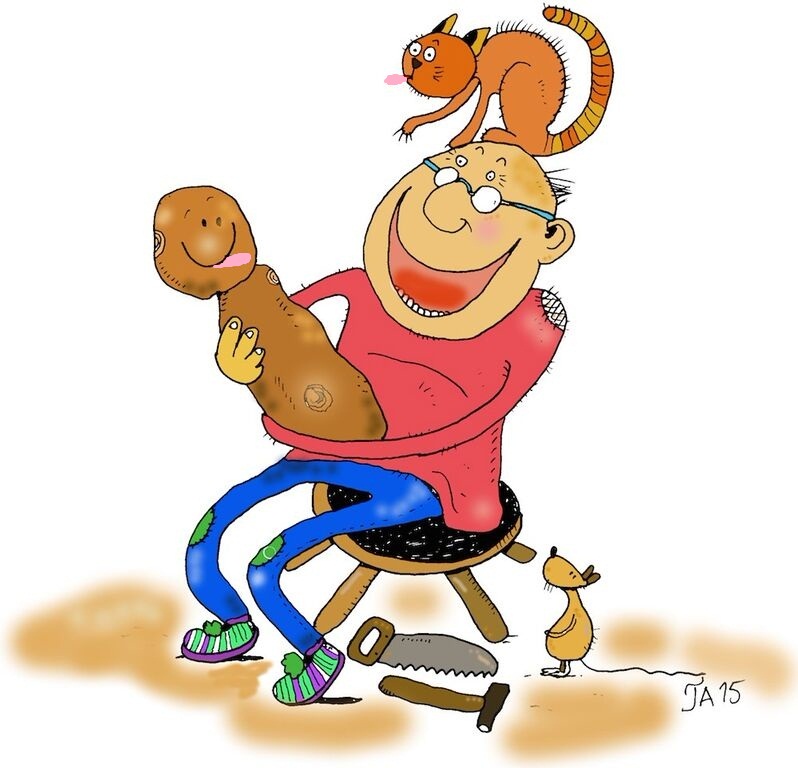 KIVISAVIRAUDUBUMUAGUPUUTYTTI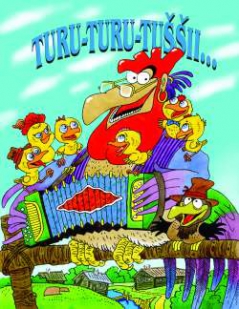 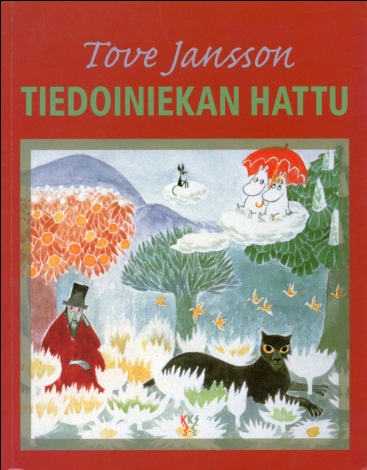 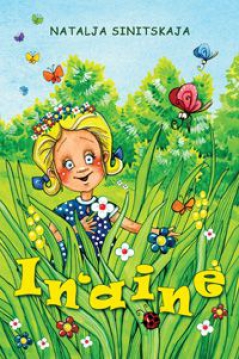 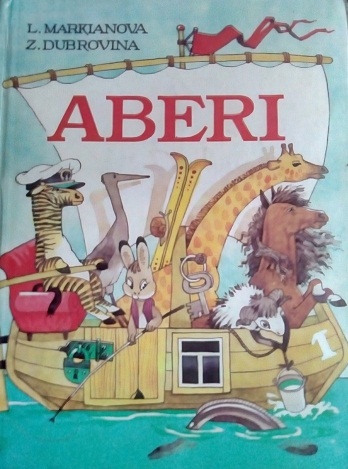 Minä  olen  bumuagas luajittu tytti  Pinokkio.VMinul  on  pitky  nenä.Minun dovariššu  Kisumisu  on  lindu.VLinnut  maltetah lendiä.Džeppetto  on  muuzikan  opastai.VOpastajat  ruatah  školas.Kezäloma  on  pakkaskuus.V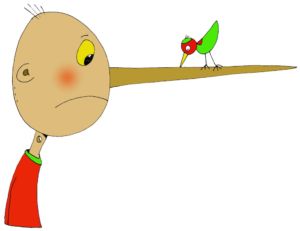 1 cm1 cm1 cm1 cm1 cm1 cmA.– Pinokkio, mene Bobazien muah. Sie ei ole školii da opastuskniigoi. Sie nikonzu nimidä ei pie opastuo. Sie lapset vai elostetah da kižatah huondekses ildassah.B.– Pinokkio, mene Tolkuttomien muah, haudua dengat Kumman pellole, valele kai da ripoittele piäle suolua. Yöl sih kohtah kazvau puu,  kudai rodieu täyzi  kuldudengua!C.– Pinokkio, mene bazarile, myö oma opastuskniigu da osta lippu tyttiteatrah libo čirkah. Sie on vessel!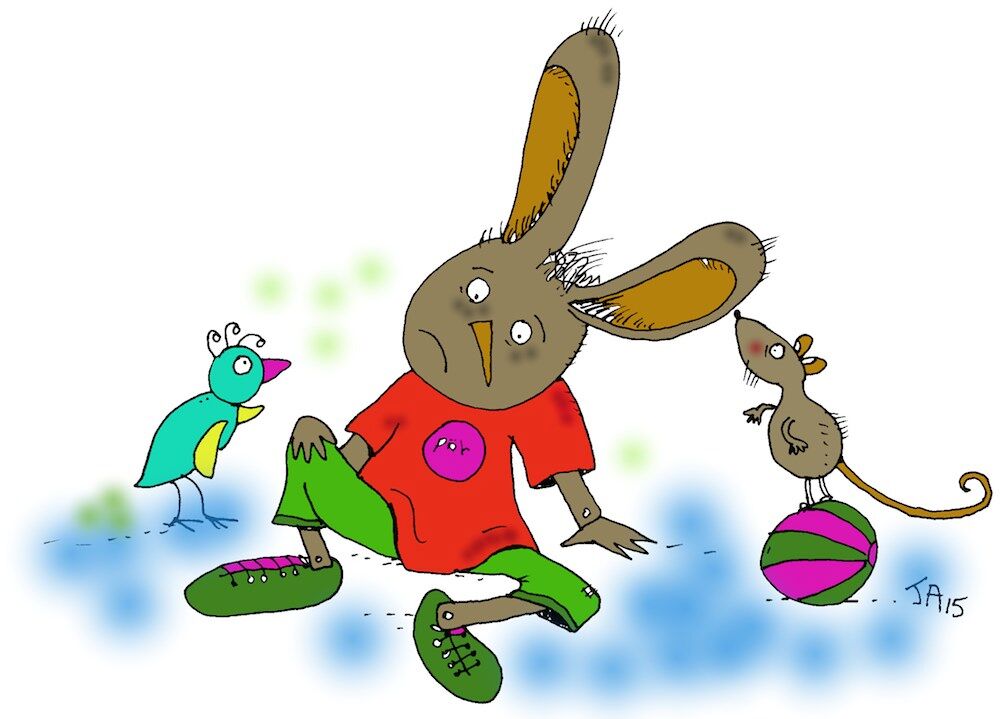 OSLU-voimattomusHUKKU-voimattomusŠLÖPÖI-voimattomusKONDII-voimattomusHyvä Pinokkio!Mene (1) .......... .Pie (2) .......... omas tuatas.Kävy (3) ......... .Opastu (4) .......... dieloloi.Pagize (5) .......... .Erähänny piän sinus roihes hyvä (6) ......... .(2) huodu (1) kodih(3) školah(6) brihačču(5) tottu(4) uuzii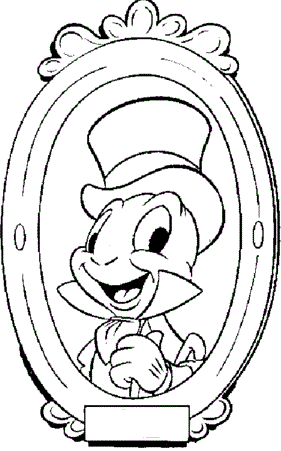 Terveh!Minä olen Čiroi Čirku.Minul on 140 vuottu.Minä elän Pinokkion kois.Minä suvaičen filosoufiedu.Vie minä suvaičen lugie.Kenbo sinä olet?Sanele omas ičes!Parahin tervehyzin, Čiroi Čirku________________________________________________________________________ТЕКСТ УЧАСТНИКА ОЛИМПИАДЫ________________________________________________________________________________________________________________________________________________________________________________________________________________________________________________________________________________________________________________________________________________________________________________________________________________________________________________________________________________________________________________________________________________________________________________________________________________________________________________________________________________________________________________________________________________________________________________________________________________________________________________________________________________________________ТЕКСТ УЧАСТНИКА ОЛИМПИАДЫ________________________________________________________________________________________________________________________________________________________________________________________________________________________________________________________________________________________________________________________________________________________________________________________________________________________________________________________________________________________________________________________________________________________________________________________________________________________________________________________________________________________________________________________________________________________________________________________________________________________OIGIEHVIÄRÄHPyhäpäivy on nedälinpäivy. VKoivu on kukkaine.VYöl pastau päiväine.VSygyzyl vihmuu. VKalat uijellah joves.VKalat eletäh mečäs.VKažil on viizi käbäliä.VSlonal ollah suuret korvat.VKymmeneh ližiämmö kymmene rodieu kaksitostu.VVen’al Rastavu on pakkaskuus.V